Sprawozdanie z Projektu Rządowego Laboratoria PrzyszłościZa listopad 2023r.W miesiącu listopadzie regularnie odbywały się zajęcia z wykorzystaniem sprzętu i urządzeń z projektu rządowego Laboratoria Przyszłości. Poniżej 
w tabeli wykaz zajęć, które odbyły się w poszczególnych tygodniach października (łącznie odbyły się 22 zajęcia).PODSUMOWANIE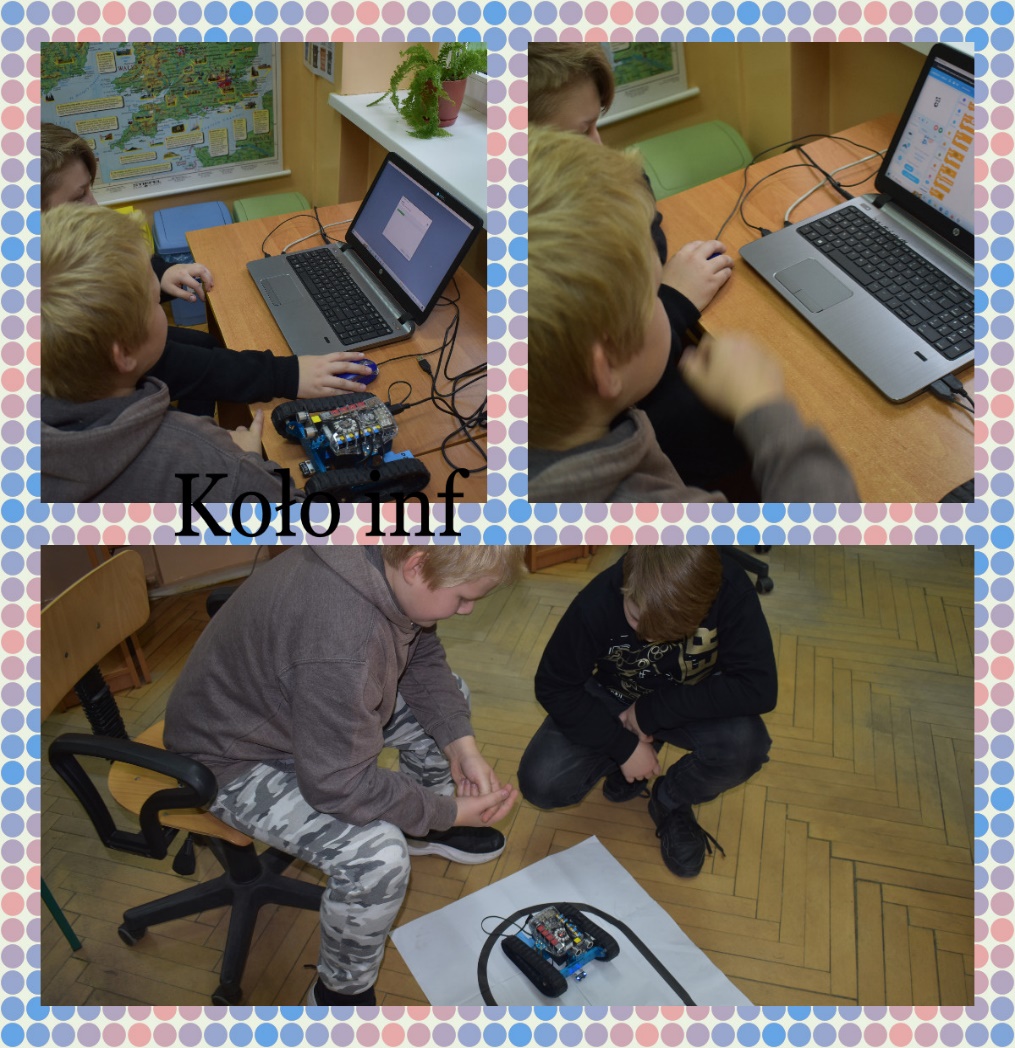 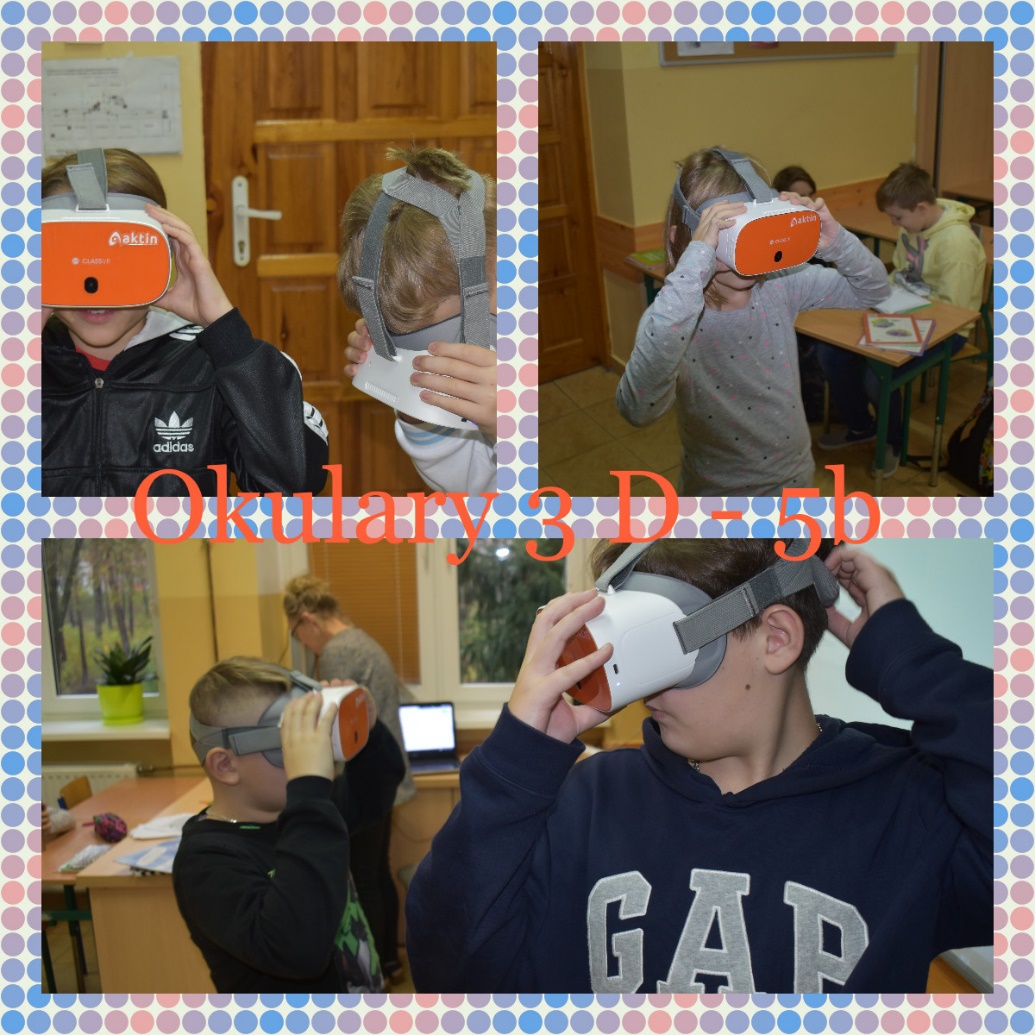 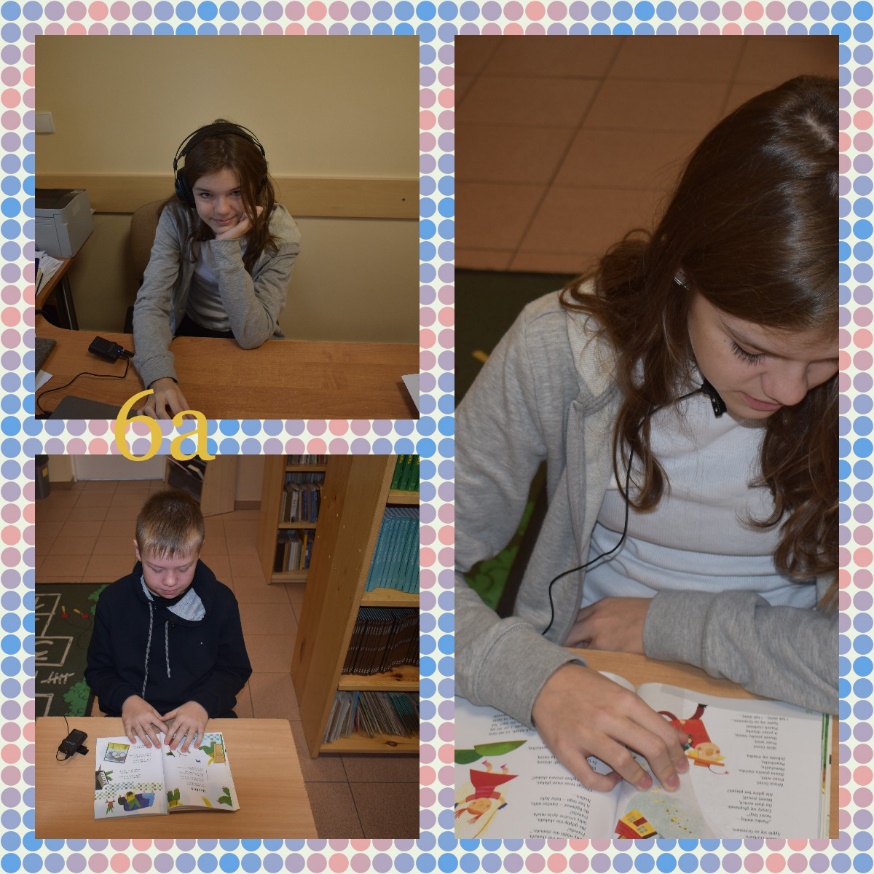 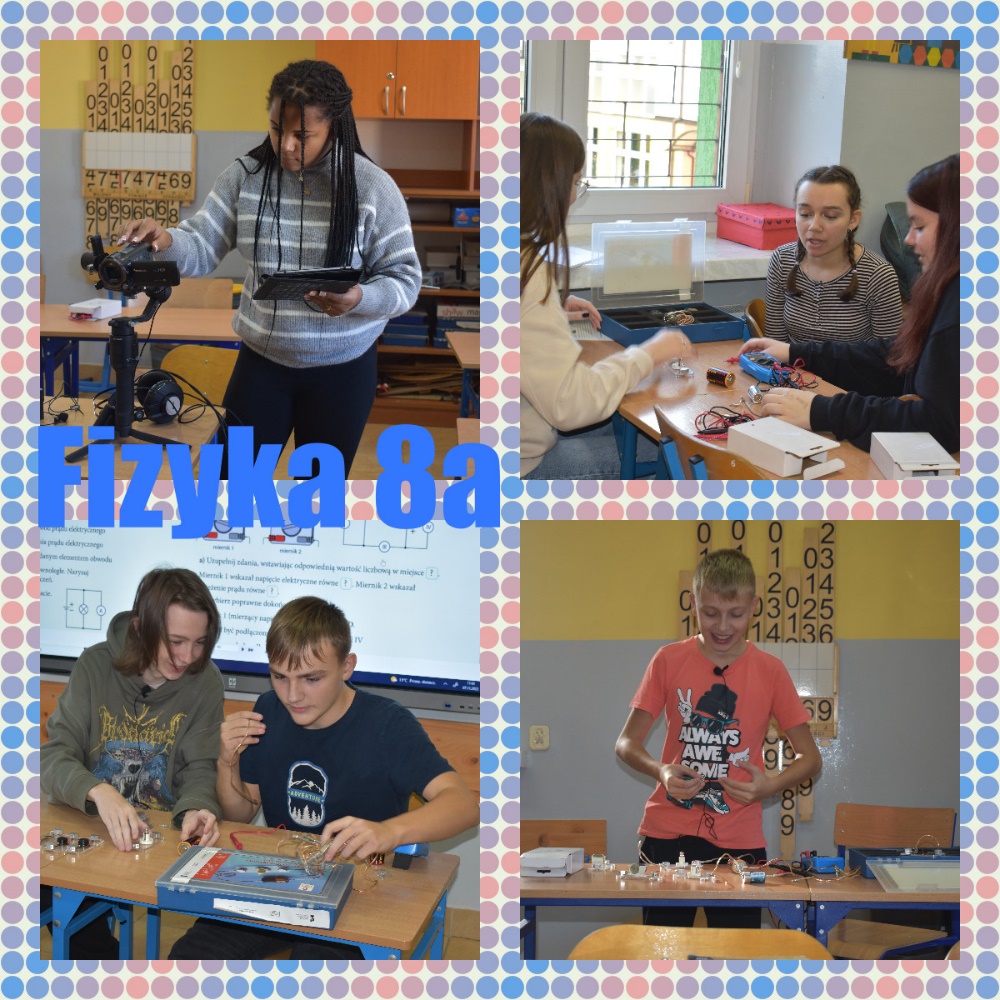 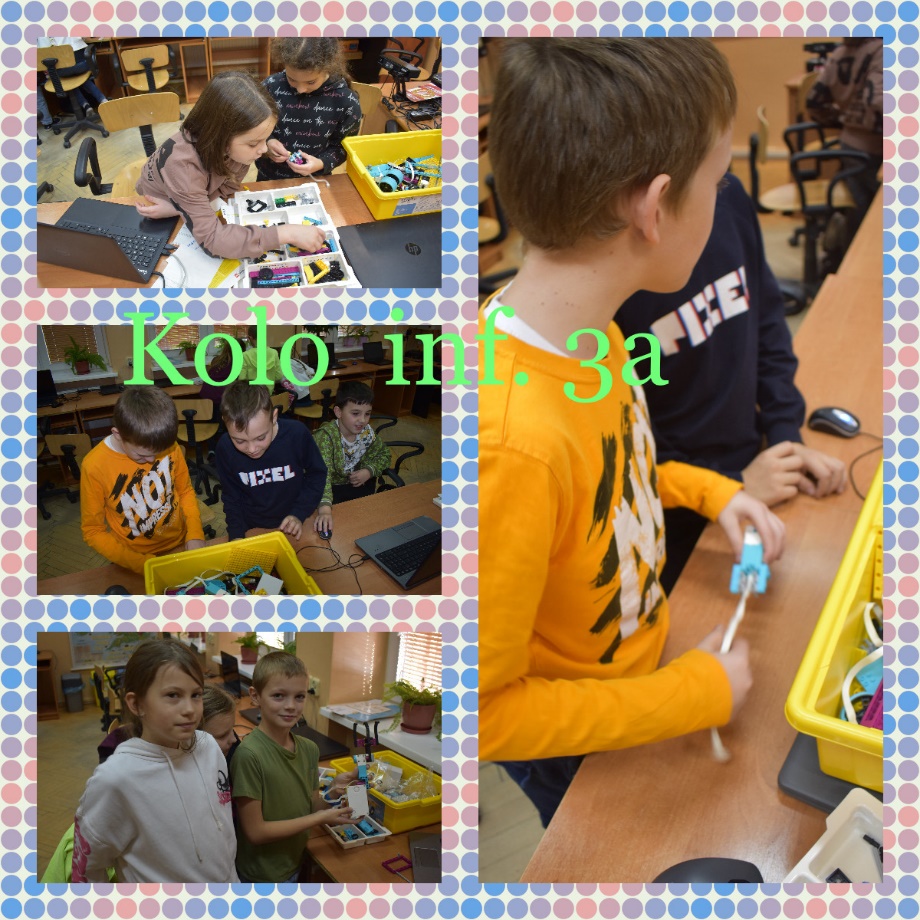 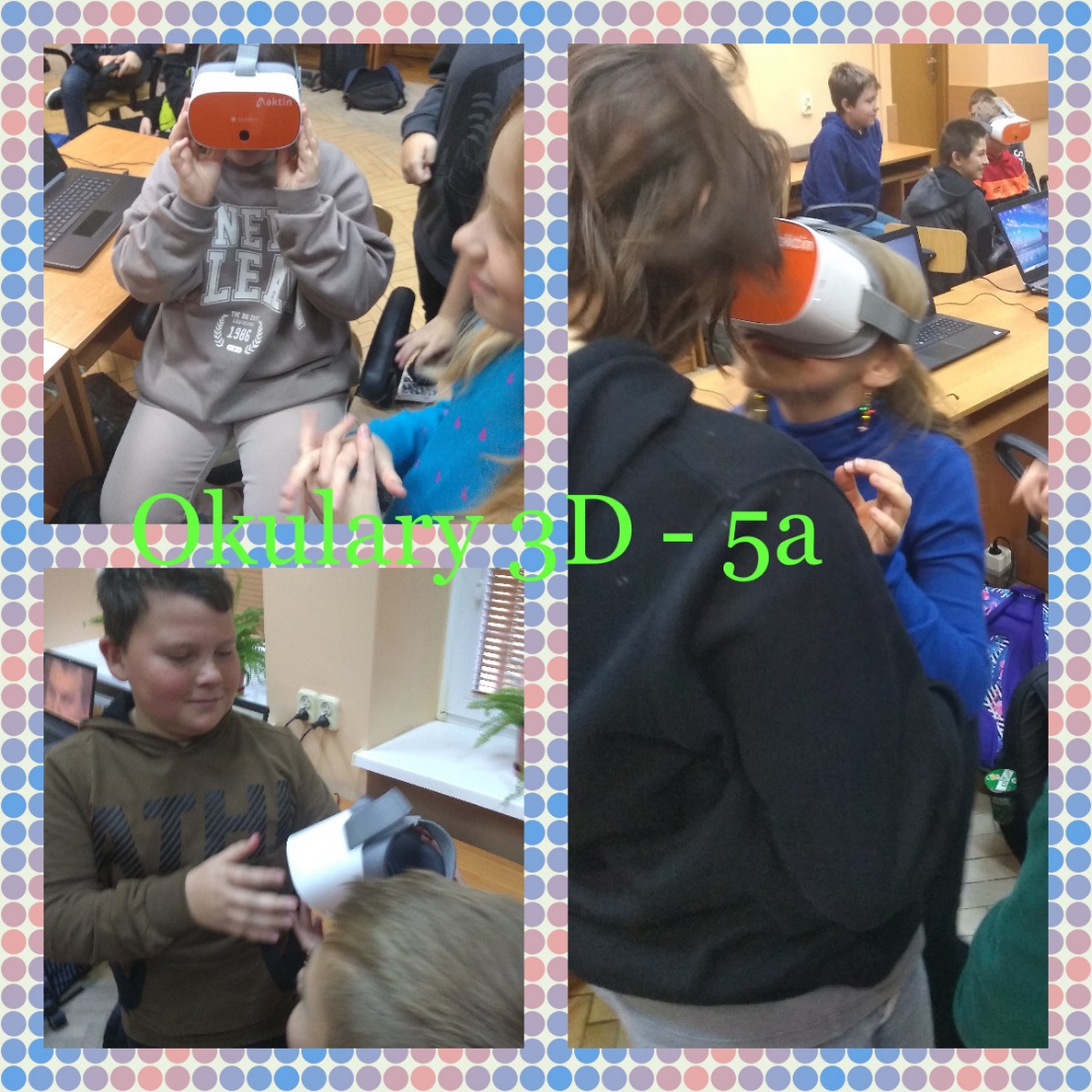 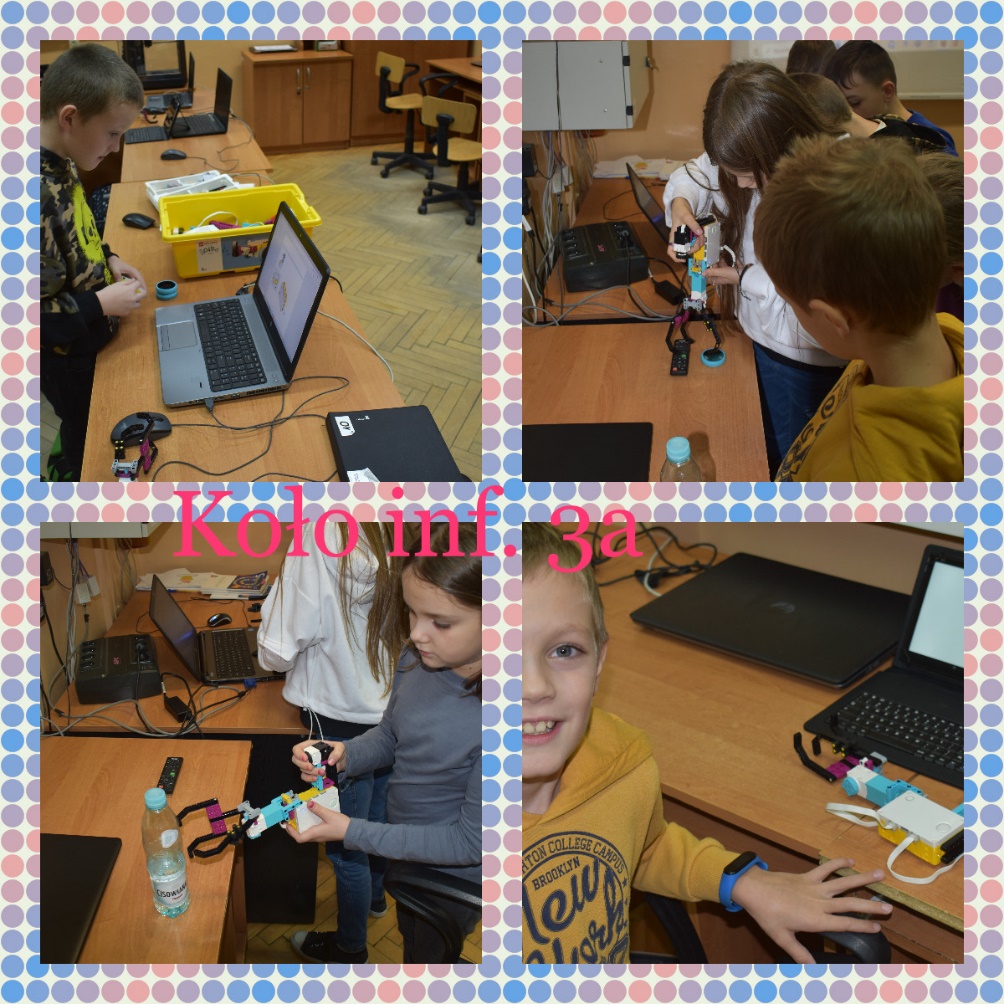 SPRZĘT/ URZĄDZENIEWYKORZYSTANIEOkulary 3D2Obwody1Roboty 10Sprzęt  nagrywający1